Spelling Tasks:Green, Yellow, Red spelling list:stuff, off, muffin, sniff.Blue Spelling list:shop, ship, cash, fishGreen ,Yellow and Red Groups:This week we are looking at ff.Link below allows you to hear ff :Mr Thorne:https://www.youtube.com/watch?v=nFqKUBZQhJACan you use you use your spelling list to:Look, say, cover, write and check each word?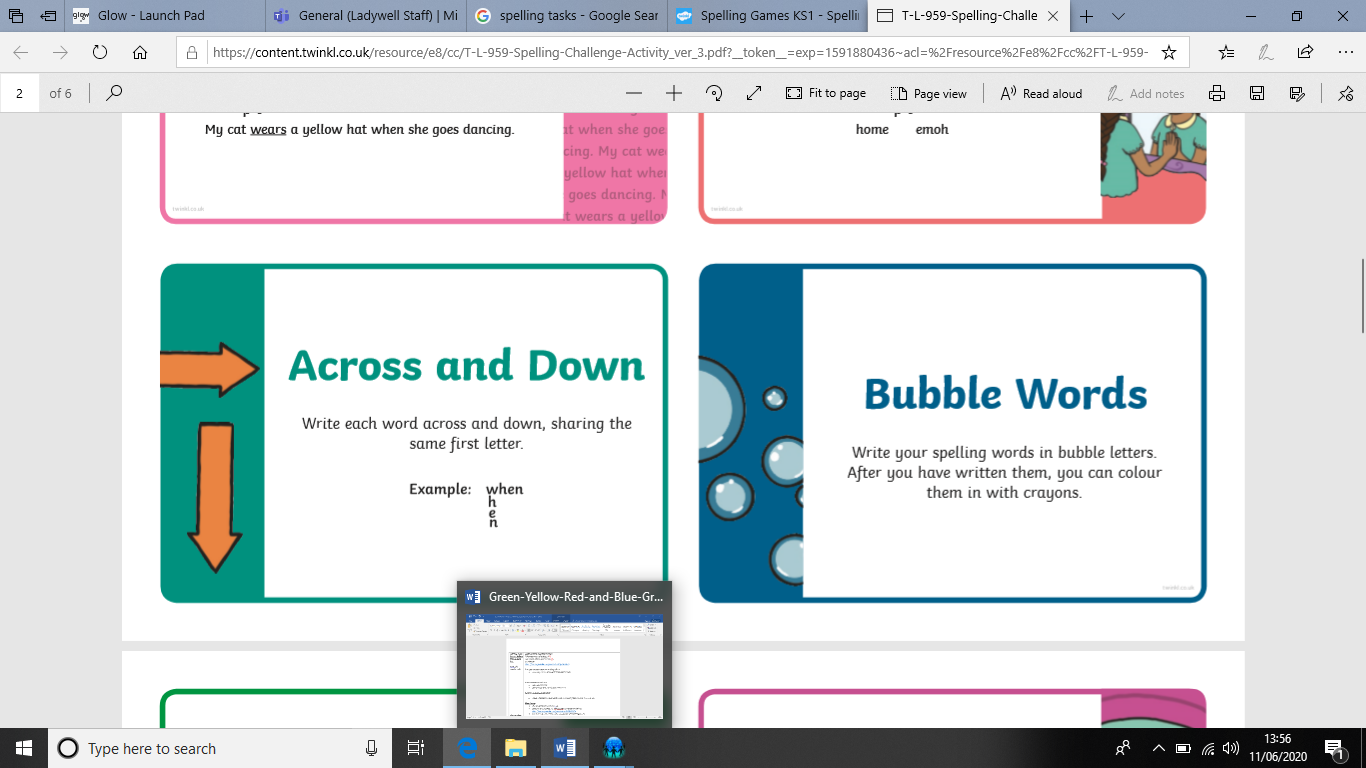 Your common words are:three, room, long, tree,Can you put your words into silly sentences? Example below: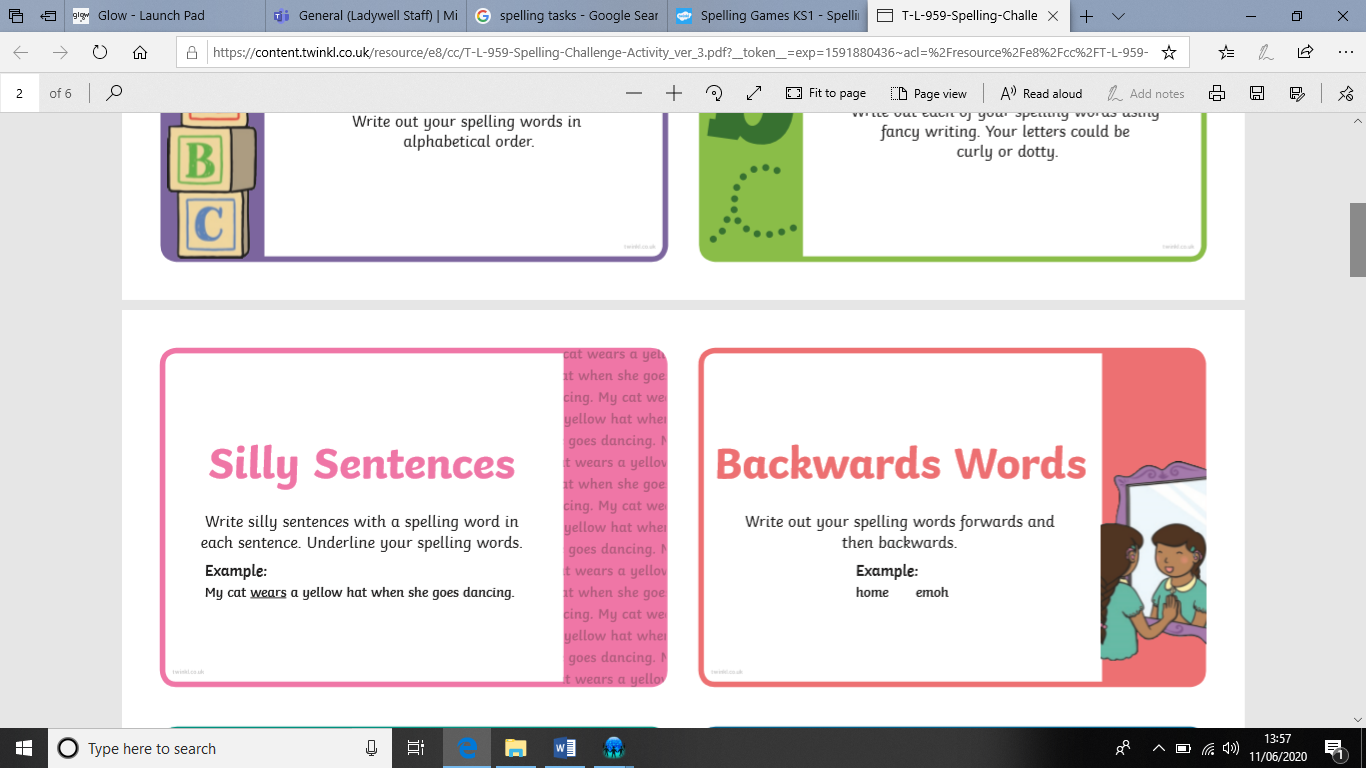 Blue Group:We are going to look at sh.You can listen the the phoneme sh by clicking the link below:https://www.youtube.com/watch?v=nRBvIE3v3N0Practise look, say, cover, write, check with you spelling words.Your common words are:she, come, fromCan you think of a sentence with these words and say the sentence to an adult?Spelling activity below: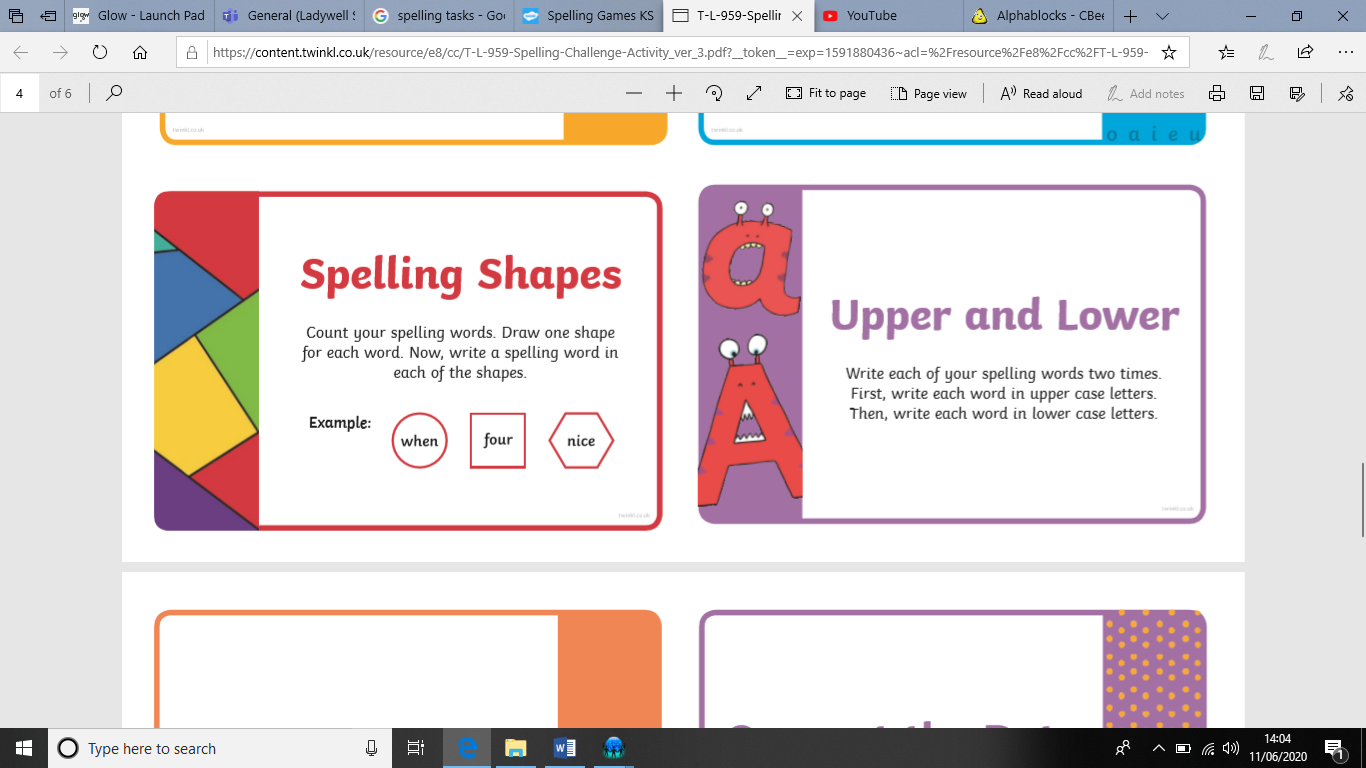 Maths and NumeracyThis week we will look at angle, symmetry and transformation:Circles and Squares:Remember to go at a learning pace that is best for you. If you need to revise last week’s learning please do so.Right angles:Revising a right angle - https://www.youtube.com/watch?v=9RTM418qfdI Can you create an information poster about right angles?  Including:What degrees is a right angle?What is the point that two lines join called?What does a right angle look like?Revision of previous topics will be on Sumdog challenges this week.Remember you can use Topmarks.com and ictgames.co.uk online.Triangles:Let us revise number and number process:The following link helps you count to 30:https://www.youtube.com/watch?v=WYJKL62BTTshttps://www.youtube.com/watch?v=C7tgvFCk2BEOnce you feel confident with counting to 30. Use the videos to help you write each number. Start 1-10 and if this is too easy go to 20 then 30.Can you use objects around the house such as toy cars, trains, blocks and label them 1-30 then mix them up and order them in the correct order?Reading TasksGreen, Yellow and Red Group:Choose a book from Oxford Owls to complete any of the following tasks:Worksheet attached separately.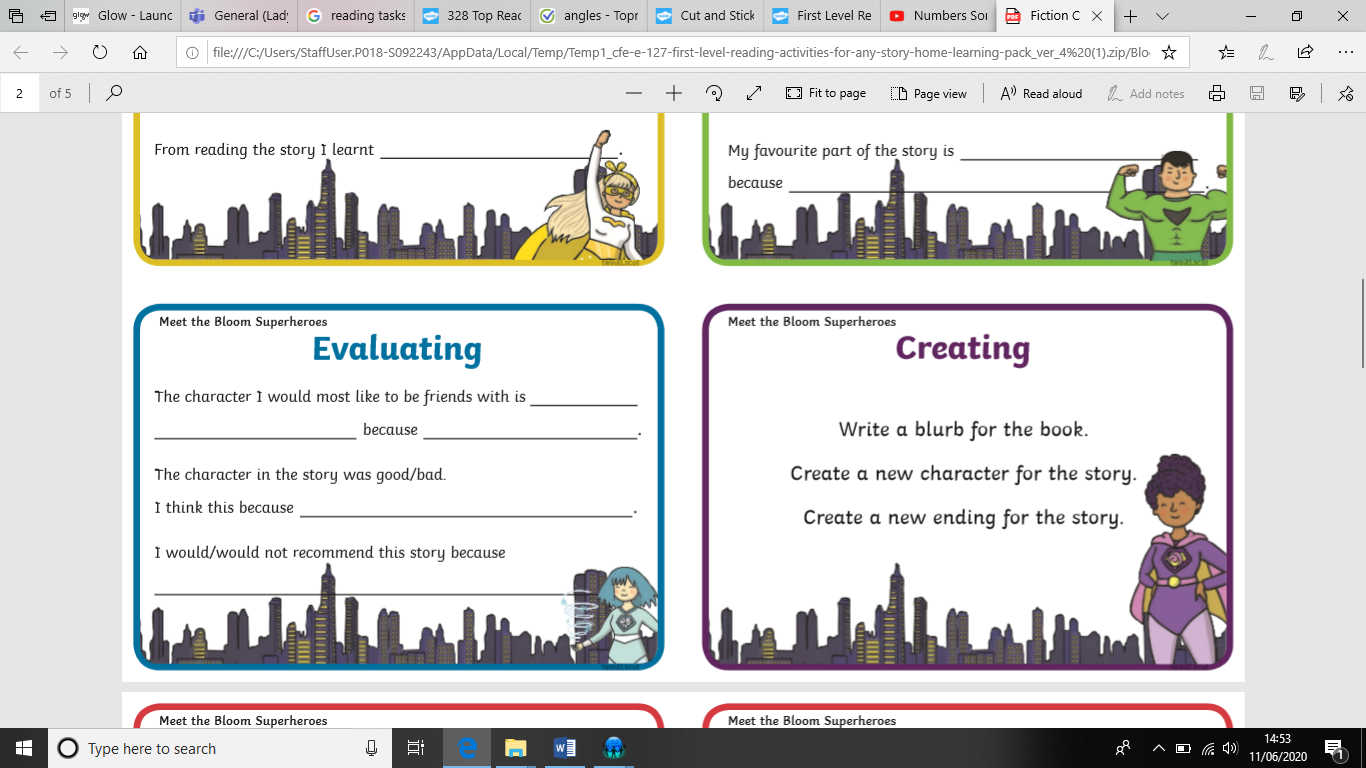 Blue Group:Continue to read Oxford Owl books with an adult.Tell an adult about your book.Can you tell an adult who the characters in your book are?What is your book about?What is your favourite part of the book?I have attached a worksheet separately.Health and WellbeingReflecting on your school year!I have attached a worksheet you can fill out or answer the questions on paper about your memories of the school year.I have attached a My achievements worksheet for you to write down all the amazing things you have achieved throughout Primary 2.Staying active:Sports Week!Timetable for sports activities will be in a separate download on Teams and GLOW Blogs.Art Since it is sports week I thought instead of focussing on our topic you could do some art activities for sports week!Create a banner to cheer on each other as you take part in the sports week activities which will be attached separately.Design your own sports outfit. I have attached a template separately. 